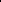 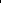 確認通知書・適合通知書交付申請書年   　月　   日盛岡市長　谷藤　裕明　様住  所申請者　下記により提出した伐採及び伐採後の造林の届出書について、[確認通知書・適合通知書〕の交付を申請します。１ 届出年月日２ 届出を行った森林の所在３ 交付申請理由